Об участии в конкурсе«Лидеры туриндустрии Приморья»Департамент туризма Приморского края приглашает Вас принять участие в ежегодном конкурсе «Лидеры туриндустрии Приморья» (далее – Конкурс).Конкурс проводится со 4 октября по 11 декабря 2019 года с целью стимулирования и поощрения деловой и профессиональной активности субъектов туристской индустрии, ориентированных на повышение роста экономического развития туристской отрасли и формирования положительного имиджа Приморского края как территории, благоприятной для туризма и отдыха, содействия развитию въездного и внутреннего туризма, как приоритетных направлений развития туризма.Главные задачи Конкурса - развитие туристской инфраструктуры, стимулирование профессиональной и творческой активности работников сферы сервиса и туризма, а также организация презентаций туристских возможностей Приморского края.Просим Вас принять участие в конкурсе в номинации:«Содействие развитию туристской отрасли Приморского края» в подноминации:«в области муниципальной туристской политики»;Прием заявок начнется уже с 4 октября и продлиться по 1 ноября включительно. Также просим Вас оказать содействие в привлечении к участию в Конкурсе заинтересованных субъектов туристской индустрии, осуществляющих деятельность на территории Вашего муниципального образования.Ознакомиться с информацией о конкурсе и условиях участия можно на сайте www.primorsky.ru /департамент туризма/мероприятия/ или по ссылке: http://primorsky.ru/authorities/executive-agencies/departments/tourism-pk/meropriyatiya.phpЗаявки и конкурсные работы принимаются по адресу: «Департамент туризма Приморского края», 690091, г. Владивосток, ул. Алеутская 45-а, каб.609, тел. (423) 240-03-45, e-mail: tour@primorsky.ruКонтактное лицо в департаменте – Ешукова Юлия Валерьевна, 
консультант отдела развития туризма, тел: (423) 240-03-45, 
e-mail:Eshukova_YV@primorsky.ru.Директор департамента 							К.В. ШестаковЕшукова Юлия Валерьевна(423) 240-03-45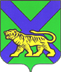 ДЕПАРТАМЕНТТУРИЗМАПРИМОРСКОГО КРАЯул. Алеутская-45а, г. Владивосток, 690091Телефон: (423) 240-09-52, факс: (423) 240-03-76E-mail: tour@primorsky.ru ОКПО 35691288 ОГРН 1152540000689 ИНН/КПП 2540208208/254001001____________ № ____________На  № _________от ____________ г.Главам муниципальных образований Приморского края